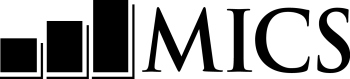 استبيان المرأةاسم وسنة المسح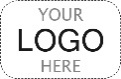 لوحة معلومات المرأة	WMلوحة معلومات المرأة	WMWM1. رقم العنقود:	____ ____ ____WM2. رقم الأسرة المعيشية:	____ ____WM3. اسم ورقم سطر المرأة في الأسرة: الاسم	____ ____WM4. اسم ورقم المشرف(ة):الاسم	____ _____ ____WM5. اسم ورقم الباحثة:الاسم	____ _____ ____WM6. يوم / شهر / سنة المقابلة:		  ___  _0_  _2_  ___/___ ___ /___ ___ تأكدي من عمر المرأة في السؤال HL6 لقائمة أفراد الأسرة في استبيان الأسرة المعيشية: إذا كان العمر يتراوح بين 15-17 سنة، تحققي من السؤال رقم HH33 في استبيان الأسرة المعيشية بأنه تم الحصول على موافقة من أحد البالغين في الأسرة على إجراء المقابلة أم أن ذلك من غير الضروري (90 = HL20). إذا كانت هناك ضرورة للحصول على موافقة ولم يتم الحصول عليها، يجب عدم إجراء المقابلة ويجب تسجيل الرمز "06" في السؤال رقم WM17 في هذا الاستبيان.تأكدي من عمر المرأة في السؤال HL6 لقائمة أفراد الأسرة في استبيان الأسرة المعيشية: إذا كان العمر يتراوح بين 15-17 سنة، تحققي من السؤال رقم HH33 في استبيان الأسرة المعيشية بأنه تم الحصول على موافقة من أحد البالغين في الأسرة على إجراء المقابلة أم أن ذلك من غير الضروري (90 = HL20). إذا كانت هناك ضرورة للحصول على موافقة ولم يتم الحصول عليها، يجب عدم إجراء المقابلة ويجب تسجيل الرمز "06" في السؤال رقم WM17 في هذا الاستبيان.WM7. سجّلي الوقت:WM7. سجّلي الوقت:تأكدي من عمر المرأة في السؤال HL6 لقائمة أفراد الأسرة في استبيان الأسرة المعيشية: إذا كان العمر يتراوح بين 15-17 سنة، تحققي من السؤال رقم HH33 في استبيان الأسرة المعيشية بأنه تم الحصول على موافقة من أحد البالغين في الأسرة على إجراء المقابلة أم أن ذلك من غير الضروري (90 = HL20). إذا كانت هناك ضرورة للحصول على موافقة ولم يتم الحصول عليها، يجب عدم إجراء المقابلة ويجب تسجيل الرمز "06" في السؤال رقم WM17 في هذا الاستبيان.تأكدي من عمر المرأة في السؤال HL6 لقائمة أفراد الأسرة في استبيان الأسرة المعيشية: إذا كان العمر يتراوح بين 15-17 سنة، تحققي من السؤال رقم HH33 في استبيان الأسرة المعيشية بأنه تم الحصول على موافقة من أحد البالغين في الأسرة على إجراء المقابلة أم أن ذلك من غير الضروري (90 = HL20). إذا كانت هناك ضرورة للحصول على موافقة ولم يتم الحصول عليها، يجب عدم إجراء المقابلة ويجب تسجيل الرمز "06" في السؤال رقم WM17 في هذا الاستبيان.ساعات:دقائق:تأكدي من عمر المرأة في السؤال HL6 لقائمة أفراد الأسرة في استبيان الأسرة المعيشية: إذا كان العمر يتراوح بين 15-17 سنة، تحققي من السؤال رقم HH33 في استبيان الأسرة المعيشية بأنه تم الحصول على موافقة من أحد البالغين في الأسرة على إجراء المقابلة أم أن ذلك من غير الضروري (90 = HL20). إذا كانت هناك ضرورة للحصول على موافقة ولم يتم الحصول عليها، يجب عدم إجراء المقابلة ويجب تسجيل الرمز "06" في السؤال رقم WM17 في هذا الاستبيان.تأكدي من عمر المرأة في السؤال HL6 لقائمة أفراد الأسرة في استبيان الأسرة المعيشية: إذا كان العمر يتراوح بين 15-17 سنة، تحققي من السؤال رقم HH33 في استبيان الأسرة المعيشية بأنه تم الحصول على موافقة من أحد البالغين في الأسرة على إجراء المقابلة أم أن ذلك من غير الضروري (90 = HL20). إذا كانت هناك ضرورة للحصول على موافقة ولم يتم الحصول عليها، يجب عدم إجراء المقابلة ويجب تسجيل الرمز "06" في السؤال رقم WM17 في هذا الاستبيان.__ __		__ __WM8.   تحققي من الاستبيانات المنجزة في هذه الأسرة: هل قمت أنت أو فرد آخر من فريقك بإجراء مقابلة مع هذه المستجيبة لاستبيان آخر؟نعم، سبقت مقابلتها	1لا، هذه أول مقابلة	2نعم، سبقت مقابلتها	1لا، هذه أول مقابلة	2WM9B1WM9A2WM9A. مرحباً، اسمي (اسمك). ونحن من مكتب الإحصاء الوطني ونقوم بتنفيذ مسح حول وضع الأطفال والعائلات والأسر. وأودّ التحدث معك حول صحتك وحول مواضيع أخرى. كما أننا نجري مقابلات مع الأمهات أيضاً حول أطفالهن.تستغرق هذه المقابلة عادة عدد دقيقة.المشاركة في هذا الاستطلاع تطوعية. لن يتم دفع أي مبلغ أو حافز لك أو لأفراد عائلتك للإجابة على هذه الأسئلة. ومع ذلك ، فإن المعلومات التي سيتم جمعها ستكون مفيدة للغاية للحكومة وعامة الناس لفهم وضع واحتياجات النساء بشكل أفضل.يرجى العلم أن جميع المعلومات التي تشاركها أثناء المقابلة ستبقى سرية للغاية ومجهولة المصدر. لن يتم نشر أي معلومات عنك أو عن أسرتك. سننتج فقط معلومات عن عامة السكان.إذا شعرت بعدم الارتياح حيال أي أسئلة ولا ترغب في الإجابة، فقط أخبرني بذلك ويمكننا تخطي السؤال. أيضًا، إذا كنت ترغب في إيقاف المقابلة في أي وقت، يرجى إخباري بذلك.إذا كان لديك في أي وقت أي شكاوى أو مخاوف بشأن هذا الاستطلاع ، فيرجى إبلاغي بذلك. استخدم المعلومات الواردة في هذه البطاقة للاتصال باسم المنظمة.هل يمكنني بدء المقابلة الآن؟WM9B. الآن، أود أن أتحدث معك حول صحتك ومواضيع أخرى بتفصيل أكبر. سوف تستغرق هذه المقابلة حوالي عدد دقيقة. ومرة أخرى، المشاركة في هذا الاستطلاع تطوعية. لن يتم دفع أي مبلغ أو حافز لك أو لأفراد عائلتك للإجابة على هذه الأسئلة. ومع ذلك ، فإن المعلومات التي سيتم جمعها ستكون مفيدة للغاية للحكومة وعامة الناس لفهم وضع واحتياجات النساء بشكل أفضل.يرجى العلم أن جميع المعلومات التي تشاركها أثناء المقابلة ستبقى سرية للغاية ومجهولة المصدر. لن يتم نشر أي معلومات عنك أو عن أسرتك. سننتج فقط معلومات عن عامة السكان.إذا شعرت بعدم الارتياح حيال أي أسئلة ولا ترغب في الإجابة، فقط أخبرني بذلك ويمكننا تخطي السؤال. أيضًا، إذا كنت ترغب في إيقاف المقابلة في أي وقت، يرجى إخباري بذلك.إذا كان لديك في أي وقت أي شكاوى أو مخاوف بشأن هذا الاستطلاع ، فيرجى إبلاغي بذلك. استخدم المعلومات الواردة في هذه البطاقة للاتصال باسم المنظمة.هل يمكنني بدء المقابلة الآن؟WM9B. الآن، أود أن أتحدث معك حول صحتك ومواضيع أخرى بتفصيل أكبر. سوف تستغرق هذه المقابلة حوالي عدد دقيقة. ومرة أخرى، المشاركة في هذا الاستطلاع تطوعية. لن يتم دفع أي مبلغ أو حافز لك أو لأفراد عائلتك للإجابة على هذه الأسئلة. ومع ذلك ، فإن المعلومات التي سيتم جمعها ستكون مفيدة للغاية للحكومة وعامة الناس لفهم وضع واحتياجات النساء بشكل أفضل.يرجى العلم أن جميع المعلومات التي تشاركها أثناء المقابلة ستبقى سرية للغاية ومجهولة المصدر. لن يتم نشر أي معلومات عنك أو عن أسرتك. سننتج فقط معلومات عن عامة السكان.إذا شعرت بعدم الارتياح حيال أي أسئلة ولا ترغب في الإجابة، فقط أخبرني بذلك ويمكننا تخطي السؤال. أيضًا، إذا كنت ترغب في إيقاف المقابلة في أي وقت، يرجى إخباري بذلك.إذا كان لديك في أي وقت أي شكاوى أو مخاوف بشأن هذا الاستطلاع ، فيرجى إبلاغي بذلك. استخدم المعلومات الواردة في هذه البطاقة للاتصال باسم المنظمة.هل يمكنني بدء المقابلة الآن؟WM9B. الآن، أود أن أتحدث معك حول صحتك ومواضيع أخرى بتفصيل أكبر. سوف تستغرق هذه المقابلة حوالي عدد دقيقة. ومرة أخرى، المشاركة في هذا الاستطلاع تطوعية. لن يتم دفع أي مبلغ أو حافز لك أو لأفراد عائلتك للإجابة على هذه الأسئلة. ومع ذلك ، فإن المعلومات التي سيتم جمعها ستكون مفيدة للغاية للحكومة وعامة الناس لفهم وضع واحتياجات النساء بشكل أفضل.يرجى العلم أن جميع المعلومات التي تشاركها أثناء المقابلة ستبقى سرية للغاية ومجهولة المصدر. لن يتم نشر أي معلومات عنك أو عن أسرتك. سننتج فقط معلومات عن عامة السكان.إذا شعرت بعدم الارتياح حيال أي أسئلة ولا ترغب في الإجابة، فقط أخبرني بذلك ويمكننا تخطي السؤال. أيضًا، إذا كنت ترغب في إيقاف المقابلة في أي وقت، يرجى إخباري بذلك.إذا كان لديك في أي وقت أي شكاوى أو مخاوف بشأن هذا الاستطلاع ، فيرجى إبلاغي بذلك. استخدم المعلومات الواردة في هذه البطاقة للاتصال باسم المنظمة.هل يمكنني بدء المقابلة الآن؟نعم	1لا/ لم يسأل	2 1نموذج خلفية عامة عن المرأةWM17 2 1نموذج خلفية عامة عن المرأةWM17 2 1نموذج خلفية عامة عن المرأةWM17 2خلفية عامة عن المرأة	WBخلفية عامة عن المرأة	WBخلفية عامة عن المرأة	WBWB1. تحققي من رقم سطر المستجيبة (WM3) في لوحة معلومات المرأة والمجيب(ة) على استبيان الأسرة المعيشية (HH47): هل هذا المستجيب هو أيضا المستجيب على استبيان الأسرة المعيشية؟نعم، المستجيب هو نفسهWM3  = HH47	1كلا، المستجيب هو شخص آخرWM3  ≠ HH47	2WB32WB3. ما تاريخ ميلادك بالشهر والسنة؟تاريخ الميلاد
 الشهر	___ ___	لا أعرف الشهر	98	السنة	__ __ __ __	لا أعرف السنة	9998WB4. كم عمرك؟	استوضحي منها أكثر: كم كان عمرك في آخر عيد ميلاد لك؟	إذا كانت الإجابات على سؤالي WB3 وWB4  غير متوافقة، استوضحي منها أكثر وصححيها. يجب تسجيل العمر.العمر (بالسنوات الكاملة)	__ __WB5. أين ولدتي؟دققي في تحديد المنطقة / الدولة وفقًا للحدود الحالية.هذا البلدمنطقة	__ __بلد آخر 	90WB7WB6. في أي بلد ولدتي؟دققي في تحديد الدولة وفقًا للحدود الحالية.البلد	__ __آخر / غير قادرة على تحديد(حدد) 	 996WB7. ما هو بلدك أو دول المواطنة؟إذا لم تتمكني من العثور على اسم البلد أو تحديده  فاكتبي اسم المكان أدناه ثم سجلي "776" مؤقتًا.                         (اسم المكان)البلد	111بلد آخر 1	__ __بلد آخر 2	__ __بلد آخر 3	__ __غير قادر على تحديد البلد	776لا جنسية	990الهجرةWBفي حال اختيار تضمينه، أدخل موضوع الهجرة هنا كما هو موضح في الحزمة التكميلية ذات الصلة.في حال اختيار تضمينه، أدخل موضوع الهجرة هنا كما هو موضح في الحزمة التكميلية ذات الصلة.في حال اختيار تضمينه، أدخل موضوع الهجرة هنا كما هو موضح في الحزمة التكميلية ذات الصلة.الضمان الصحيINفي حال اختيار تضمينه، أدخل موضوع الضمان الصحي هنا كما هو موضح في الحزمة التكميلية ذات الصلة.في حال اختيار تضمينه، أدخل موضوع الضمان الصحي هنا كما هو موضح في الحزمة التكميلية ذات الصلة.في حال اختيار تضمينه، أدخل موضوع الضمان الصحي هنا كما هو موضح في الحزمة التكميلية ذات الصلة.العمل والتدريبNEفي حال اختيار تضمينه، أدخل موضوع العمل أو التدريب هنا كما هو موضح في الحزمة التكميلية ذات الصلة.في حال اختيار تضمينه، أدخل موضوع العمل أو التدريب هنا كما هو موضح في الحزمة التكميلية ذات الصلة.في حال اختيار تضمينه، أدخل موضوع العمل أو التدريب هنا كما هو موضح في الحزمة التكميلية ذات الصلة.استخدام تكنولوجيا المعلومات والاتصالاتاستخدام تكنولوجيا المعلومات والاتصالاتاستخدام تكنولوجيا المعلومات والاتصالاتاستخدام تكنولوجيا المعلومات والاتصالاتاستخدام تكنولوجيا المعلومات والاتصالاتICIC1. هل تمتلكين هاتف نقال؟نعم	1لا.	2نعم	1لا.	2IC32IC32IC32IC2. هل تمتلكين هاتف ذكي؟نعم	1لا.	2نعم	1لا.	2IC3. خلال الأشهر الثلاثة الماضية، هل استخدمت هاتف نقال على الأقل مرة واحدة في الأسبوع، أم أقل من مرة واحدة في الأسبوع، أم لم تستخدميه نهائياً؟	استوضحي منها أكثر إن لزم الأمر: أعني هل أجريت اتصال مع شخص ما باستخدام هاتف نقال؟	إذا كانت الإجابة "مرة واحدة على الأٌقل في الأسبوع"، استوضحي منها أكثر: هل يمكنك القول أنك تفعلين ذلك كل يوم تقريباً ؟ 		إذا كانت الإجابة "نعم"، سجّلي "3"، وإذا كانت الإجابة "لا" سجّلي "2".لم أستخدمه نهائياً	0أقل من مرة واحدة في الأسبوع	1مرة واحدة على الأقل في الأسبوع	2كل يوم تقريباً	3لم أستخدمه نهائياً	0أقل من مرة واحدة في الأسبوع	1مرة واحدة على الأقل في الأسبوع	2كل يوم تقريباً	3IC4. هل سبق لك أن استخدمت الحاسوب مثل كمبيوتر مكتبي أو كمبيوتر محمول أو جهاز لوحي أو ما شابه؟؟نعم	1لا 	2نعم	1لا 	2IC62IC62IC62IC5. خلال الأشهر الثلاثة الماضية، هل استخدمت الحاسوب على الأقل مرة واحدة في الأسبوع، أم أقل من مرة واحدة في الأسبوع، أم لم تستخدميهما نهائياً؟	إذا كانت الإجابة "مرة واحدة على الأٌقل في الأسبوع"، استوضحي منها أكثر: هل يمكنك القول أنك كنت تفعلين ذلك كل يوم تقريباً؟		إذا كانت الإجابة "نعم"، سجّلي "3"، وإذا كانت الإجابة "لا" سجّلي "2".لم أستخدمه نهائياً	0أقل من مرة واحدة في الأسبوع	1مرة واحدة على الأقل في الأسبوع	2كل يوم تقريباً	3لم أستخدمه نهائياً	0أقل من مرة واحدة في الأسبوع	1مرة واحدة على الأقل في الأسبوع	2كل يوم تقريباً	3IC71IC72IC73IC71IC72IC73IC71IC72IC73IC6. تحققي من  IC3: هل IC3=0  أو خالية؟نعم، IC3=0  أو فارغة	1لا، IC3=1, 2, 3	2نعم، IC3=0  أو فارغة	1لا، IC3=1, 2, 3	2IC101IC101IC101IC7. سوف أسألك الآن عن الأنشطة التي ربما قمت بها على جهاز كمبيوتر أو هاتف خلال الأشهر الثلاثة الماضية، هل قمت ب:[B] استخدم أداة النسخ واللصق لتكرار أو نقل البيانات والمعلومات والمحتوى في البيئات الرقمية، على سبيل المثال داخل مستند أو بين الأجهزة أو على السحابة؟[C] إرسال رسالة، على سبيل المثال عن طريق البريد الإلكتروني أو خدمة الرسائل أو الرسائل القصيرة، مع ملف مرفق، على سبيل المثال مستند أو صورة أو فيديو؟[D] استخدم معادلة حسابية أساسية في جدول بيانات؟[E] توصيل جهاز جديد وتثبيته، مثل مودم أو كاميرا أو طابعة؟[F] البحث عن البرامج وتنزيلها وتثبيتها وتكوينها؟[G] إنشاء عرض تقديمي إلكتروني باستخدام برنامج العروض التقديمية، بما في ذلك النصوص أو الصور أو الصوت أو الفيديو أو الرسوم البيانية؟[H] نقل ملف أو تطبيق بين جهاز كمبيوتر وجهاز آخر؟[I] إعداد إجراءات أمان فعالة، على سبيل المثال كلمات مرور قوية أو إشعار محاولة تسجيل الدخول، لحماية الأجهزة والحسابات عبر الإنترنت؟[J] تغيير إعدادات الخصوصية على جهازك أو حسابك أو تطبيقك للحد من مشاركة البيانات والمعلومات الشخصية، مثل الاسم أو معلومات الاتصال أو الصور؟[K] تحقق من موثوقية المعلومات الموجودة على الإنترنت؟[L] كتابة برنامج كمبيوتر باستخدام لغة برمجة متخصصة، بما في ذلك البرمجة أو الترميز في البيئات الرقمية، مثل برامج الكمبيوتر أو تطوير التطبيقات؟			نعم	لااستخدام أداة النسخ/اللصق في وثيقة ما	1	2إرسال بريد إلكتروني مع مرفق	1	2استخدام معادلة جدولة أساسية	1	2توصيل جهاز	1	2تركيب برنامج محوسب	1	2إنشاء عرض تقديمي	1	2نقل ملف	1	2إعداد إجراءات أمان فعالة	1	2تغيير إعدادات الخصوصية	1	2تحقق من موثوقية المعلومات	1	2البرمجة	1	2		نعم	لااستخدام أداة النسخ/اللصق في وثيقة ما	1	2إرسال بريد إلكتروني مع مرفق	1	2استخدام معادلة جدولة أساسية	1	2توصيل جهاز	1	2تركيب برنامج محوسب	1	2إنشاء عرض تقديمي	1	2نقل ملف	1	2إعداد إجراءات أمان فعالة	1	2تغيير إعدادات الخصوصية	1	2تحقق من موثوقية المعلومات	1	2البرمجة	1	2IC8. تحققي من IC7[F]: هل تم تسجيل  "نعم"؟نعم، IC7[F] = 1	1لا، IC7[F] = 2	2نعم، IC7[F] = 1	1لا، IC7[F] = 2	2IC111IC111IC111IC9. تحققي من IC7[K]: هل تم  تسجيل "نعم"؟ نعم، IC7[K] = 1	1لا، IC7[K] = 2	2نعم، IC7[K] = 1	1لا، IC7[K] = 2	2IC111IC111IC111IC10. هل سبق لك ان استخدمت الإنترنت من أي مكان ومن أي جهاز؟ نعم	1لا 	2نعم	1لا 	2انتهى2انتهى2انتهى2IC11. خلال الأشهر الثلاثة الماضية، هل استخدمت الإنترنت على الأقل مرة واحدة في الأسبوع، أم أقل من مرة واحدة في الأسبوع، أم لم تستخدميه نهائياً؟	إذا كانت الإجابة "مرة واحدة على الأٌقل في الأسبوع"، استوضحي منها أكثر: هل يمكنك القول أنك تفعلين ذلك كل يوم تقريباً ؟ 		إذا كانت الإجابة "نعم"، سجّلي "3"، وإذا كانت الإجابة "لا" سجّلي "2".لم أستخدمه نهائياً	0أقل من مرة واحدة في الأسبوع	1مرة واحدة على الأقل في الأسبوع	2كل يوم تقريباً	3لم أستخدمه نهائياً	0أقل من مرة واحدة في الأسبوع	1مرة واحدة على الأقل في الأسبوع	2كل يوم تقريباً	3الخصوبة / تاريخ الولادات	CMالخصوبة / تاريخ الولادات	CMالخصوبة / تاريخ الولادات	CMالخصوبة / تاريخ الولادات	CMالخصوبة / تاريخ الولادات	CMالخصوبة / تاريخ الولادات	CMالخصوبة / تاريخ الولادات	CMCM1. أود الآن أن أسألك عن جميع حالات الولادة التي مررت بها طيلة حياتك. هل سبق أن أنجبت أي مولود؟	هذا النموذج ونموذج تاريخ الولادات يجب أن يشيرا فقط إلى الأطفال الذين ولدوا أحياء. ويجب عدم الإشارة إلى أية حالات للمواليد الذين ولدوا أموات في الإجابة عن أي سؤال.CM1. أود الآن أن أسألك عن جميع حالات الولادة التي مررت بها طيلة حياتك. هل سبق أن أنجبت أي مولود؟	هذا النموذج ونموذج تاريخ الولادات يجب أن يشيرا فقط إلى الأطفال الذين ولدوا أحياء. ويجب عدم الإشارة إلى أية حالات للمواليد الذين ولدوا أموات في الإجابة عن أي سؤال.نعم	1لا 	2نعم	1لا 	2CM82CM82CM82CM2. هل لديك أبناء أو بنات ممن أنجبتيهم و يعيشون معك الآن؟CM2. هل لديك أبناء أو بنات ممن أنجبتيهم و يعيشون معك الآن؟نعم	1لا 	2نعم	1لا 	2CM52CM52CM52CM3. كم عدد الأبناء الذكور الذين يعيشون معك؟	إذا لم يكن هناك أي أبناء، سجّلي "00"CM3. كم عدد الأبناء الذكور الذين يعيشون معك؟	إذا لم يكن هناك أي أبناء، سجّلي "00"الأبناء الذكور في المنزل	__ __الأبناء الذكور في المنزل	__ __CM4. كم عدد البنات اللواتي يعشن معك؟	إذا لم يكن هناك أي بنات، سجّلي "00"CM4. كم عدد البنات اللواتي يعشن معك؟	إذا لم يكن هناك أي بنات، سجّلي "00"البنات في المنزل	__ __البنات في المنزل	__ __CM5. هل لديك أبناء أو بنات ممن أنجبتهم وهم على قيد الحياة لكنهم لا يعيشون معك؟CM5. هل لديك أبناء أو بنات ممن أنجبتهم وهم على قيد الحياة لكنهم لا يعيشون معك؟نعم	1لا 	2نعم	1لا 	2CM82CM82CM82CM6. كم عدد الأبناء الذكور الأحياء ممن لا يعيشون معك؟	إذا لم يكن هناك أي أبناء، سجّلي "00"CM6. كم عدد الأبناء الذكور الأحياء ممن لا يعيشون معك؟	إذا لم يكن هناك أي أبناء، سجّلي "00"الأبناء الذين يعيشون في مكان آخر	__ __الأبناء الذين يعيشون في مكان آخر	__ __CM7. كم عدد البنات الأحياء ممن لا يعشن معك؟	إذا لم يكن هناك أي بنات، سجّلي "00"CM7. كم عدد البنات الأحياء ممن لا يعشن معك؟	إذا لم يكن هناك أي بنات، سجّلي "00"البنات اللواتي يعشن في مكان آخر	__ __البنات اللواتي يعشن في مكان آخر	__ __CM8. هل سبق لك أن أنجبت ولداً أو بنتاً ولدوا أحياء، ولكنهم توفوا فيما بعد؟	إذا كانت الإجابة "لا"، استوضحي منها أكثر:	أعني هل أنجبت طفلاً بكى عند ولادته أو أبدى أية حركة أو صوت أو حاول التنفس أو ظهرت عليه أية علامة من علامات الحياة ولو لوقت قصير جداً وتوفي بعد ذلك؟CM8. هل سبق لك أن أنجبت ولداً أو بنتاً ولدوا أحياء، ولكنهم توفوا فيما بعد؟	إذا كانت الإجابة "لا"، استوضحي منها أكثر:	أعني هل أنجبت طفلاً بكى عند ولادته أو أبدى أية حركة أو صوت أو حاول التنفس أو ظهرت عليه أية علامة من علامات الحياة ولو لوقت قصير جداً وتوفي بعد ذلك؟نعم	1لا 	2نعم	1لا 	2CM112CM112CM112CM9. كم عدد الأولاد الذكور الذين توفوا؟	إذا لم يكن هناك أي أبناء، سجّلي "00"CM9. كم عدد الأولاد الذكور الذين توفوا؟	إذا لم يكن هناك أي أبناء، سجّلي "00"أبناء ذكور توفوا	__ __أبناء ذكور توفوا	__ __CM10. كم عدد البنات اللاتي توفين؟	إذا لم يكن هناك أي بنات، سجّلي "00"CM10. كم عدد البنات اللاتي توفين؟	إذا لم يكن هناك أي بنات، سجّلي "00"بنات متوفين	__ __بنات متوفين	__ __CM11. اجمعي الإجابات عن الأسئلة CM3 و CM4 و CM6 و CM7 و CM9 و CM10.CM11. اجمعي الإجابات عن الأسئلة CM3 و CM4 و CM6 و CM7 و CM9 و CM10.المجموع	__ __المجموع	__ __CM12. فقط من أجل التأكد على أنني حصلت على العدد الصحيح، يكون مجموع عدد الولادات التي مررت بها طيلة حياتك هو (العدد الكلي في السؤال رقم CM11). هل هذا صحيح؟CM12. فقط من أجل التأكد على أنني حصلت على العدد الصحيح، يكون مجموع عدد الولادات التي مررت بها طيلة حياتك هو (العدد الكلي في السؤال رقم CM11). هل هذا صحيح؟نعم	1لا 	2نعم	1لا 	2CM141CM141CM141CM13. تحققي من الإجابات عن الأسئلة من CM1 إلى CM10 وأجري التصحيحات اللازمة إلى أن تصبح الإجابة في السؤال CM12 هي "نعم"CM13. تحققي من الإجابات عن الأسئلة من CM1 إلى CM10 وأجري التصحيحات اللازمة إلى أن تصبح الإجابة في السؤال CM12 هي "نعم"CM14. تحققي من CM11: كم هو عدد الولادات؟CM14. تحققي من CM11: كم هو عدد الولادات؟لا ولادات حيّة، CM11  = 00	0ولادة حيّة واحدة أو أكثر،  	CM11  = 01 أو أكثر	1لا ولادات حيّة، CM11  = 00	0ولادة حيّة واحدة أو أكثر،  	CM11  = 01 أو أكثر	1 0انتهى 0انتهى 0انتهىالخصوبة / تاريخ الولادات	bhالخصوبة / تاريخ الولادات	bhالخصوبة / تاريخ الولادات	bhالخصوبة / تاريخ الولادات	bhالخصوبة / تاريخ الولادات	bhالخصوبة / تاريخ الولادات	bhالخصوبة / تاريخ الولادات	bhالخصوبة / تاريخ الولادات	bhالخصوبة / تاريخ الولادات	bhالخصوبة / تاريخ الولادات	bhالخصوبة / تاريخ الولادات	bhالخصوبة / تاريخ الولادات	bhالخصوبة / تاريخ الولادات	bhالخصوبة / تاريخ الولادات	bhالخصوبة / تاريخ الولادات	bhالخصوبة / تاريخ الولادات	bhالخصوبة / تاريخ الولادات	bhالخصوبة / تاريخ الولادات	bhالخصوبة / تاريخ الولادات	bhBH0. الآن، أريد أن أسجّل أسماء جميع المواليد الذين وضعتهم، سواء كانوا على قيد الحياة أم لا، بدءاً من أول مولود وضعتيه.سجّلي أسماء جميع المواليد في BH1. وسجّلي التوائم في أسطر منفصلة.BH0. الآن، أريد أن أسجّل أسماء جميع المواليد الذين وضعتهم، سواء كانوا على قيد الحياة أم لا، بدءاً من أول مولود وضعتيه.سجّلي أسماء جميع المواليد في BH1. وسجّلي التوائم في أسطر منفصلة.BH0. الآن، أريد أن أسجّل أسماء جميع المواليد الذين وضعتهم، سواء كانوا على قيد الحياة أم لا، بدءاً من أول مولود وضعتيه.سجّلي أسماء جميع المواليد في BH1. وسجّلي التوائم في أسطر منفصلة.BH0. الآن، أريد أن أسجّل أسماء جميع المواليد الذين وضعتهم، سواء كانوا على قيد الحياة أم لا، بدءاً من أول مولود وضعتيه.سجّلي أسماء جميع المواليد في BH1. وسجّلي التوائم في أسطر منفصلة.BH0. الآن، أريد أن أسجّل أسماء جميع المواليد الذين وضعتهم، سواء كانوا على قيد الحياة أم لا، بدءاً من أول مولود وضعتيه.سجّلي أسماء جميع المواليد في BH1. وسجّلي التوائم في أسطر منفصلة.BH0. الآن، أريد أن أسجّل أسماء جميع المواليد الذين وضعتهم، سواء كانوا على قيد الحياة أم لا، بدءاً من أول مولود وضعتيه.سجّلي أسماء جميع المواليد في BH1. وسجّلي التوائم في أسطر منفصلة.BH0. الآن، أريد أن أسجّل أسماء جميع المواليد الذين وضعتهم، سواء كانوا على قيد الحياة أم لا، بدءاً من أول مولود وضعتيه.سجّلي أسماء جميع المواليد في BH1. وسجّلي التوائم في أسطر منفصلة.BH0. الآن، أريد أن أسجّل أسماء جميع المواليد الذين وضعتهم، سواء كانوا على قيد الحياة أم لا، بدءاً من أول مولود وضعتيه.سجّلي أسماء جميع المواليد في BH1. وسجّلي التوائم في أسطر منفصلة.BH0. الآن، أريد أن أسجّل أسماء جميع المواليد الذين وضعتهم، سواء كانوا على قيد الحياة أم لا، بدءاً من أول مولود وضعتيه.سجّلي أسماء جميع المواليد في BH1. وسجّلي التوائم في أسطر منفصلة.BH0. الآن، أريد أن أسجّل أسماء جميع المواليد الذين وضعتهم، سواء كانوا على قيد الحياة أم لا، بدءاً من أول مولود وضعتيه.سجّلي أسماء جميع المواليد في BH1. وسجّلي التوائم في أسطر منفصلة.BH0. الآن، أريد أن أسجّل أسماء جميع المواليد الذين وضعتهم، سواء كانوا على قيد الحياة أم لا، بدءاً من أول مولود وضعتيه.سجّلي أسماء جميع المواليد في BH1. وسجّلي التوائم في أسطر منفصلة.BH0. الآن، أريد أن أسجّل أسماء جميع المواليد الذين وضعتهم، سواء كانوا على قيد الحياة أم لا، بدءاً من أول مولود وضعتيه.سجّلي أسماء جميع المواليد في BH1. وسجّلي التوائم في أسطر منفصلة.BH0. الآن، أريد أن أسجّل أسماء جميع المواليد الذين وضعتهم، سواء كانوا على قيد الحياة أم لا، بدءاً من أول مولود وضعتيه.سجّلي أسماء جميع المواليد في BH1. وسجّلي التوائم في أسطر منفصلة.BH0. الآن، أريد أن أسجّل أسماء جميع المواليد الذين وضعتهم، سواء كانوا على قيد الحياة أم لا، بدءاً من أول مولود وضعتيه.سجّلي أسماء جميع المواليد في BH1. وسجّلي التوائم في أسطر منفصلة.BH0. الآن، أريد أن أسجّل أسماء جميع المواليد الذين وضعتهم، سواء كانوا على قيد الحياة أم لا، بدءاً من أول مولود وضعتيه.سجّلي أسماء جميع المواليد في BH1. وسجّلي التوائم في أسطر منفصلة.BH0. الآن، أريد أن أسجّل أسماء جميع المواليد الذين وضعتهم، سواء كانوا على قيد الحياة أم لا، بدءاً من أول مولود وضعتيه.سجّلي أسماء جميع المواليد في BH1. وسجّلي التوائم في أسطر منفصلة.BH0. الآن، أريد أن أسجّل أسماء جميع المواليد الذين وضعتهم، سواء كانوا على قيد الحياة أم لا، بدءاً من أول مولود وضعتيه.سجّلي أسماء جميع المواليد في BH1. وسجّلي التوائم في أسطر منفصلة.BH0. الآن، أريد أن أسجّل أسماء جميع المواليد الذين وضعتهم، سواء كانوا على قيد الحياة أم لا، بدءاً من أول مولود وضعتيه.سجّلي أسماء جميع المواليد في BH1. وسجّلي التوائم في أسطر منفصلة.BH0. الآن، أريد أن أسجّل أسماء جميع المواليد الذين وضعتهم، سواء كانوا على قيد الحياة أم لا، بدءاً من أول مولود وضعتيه.سجّلي أسماء جميع المواليد في BH1. وسجّلي التوائم في أسطر منفصلة.BH0.رقم السطرBH1. ما الاسم الذي أطلق على طفلك (الأول/التالي)؟BH2. هل كان من بين هذه الولادات أي ولادة لتوأم؟1 ليس توأم2 توأمBH2. هل كان من بين هذه الولادات أي ولادة لتوأم؟1 ليس توأم2 توأمBH3. هل كان (اسم المولود) ولداً أم بنتاً؟1 ولد2 بنتBH3. هل كان (اسم المولود) ولداً أم بنتاً؟1 ولد2 بنتBH4. في أي يوم وشهر وسنة وضعت (اسم المولود)؟استوضحي منها أكثر: ما هو تاريخ ميلاده/ها؟BH4. في أي يوم وشهر وسنة وضعت (اسم المولود)؟استوضحي منها أكثر: ما هو تاريخ ميلاده/ها؟BH4. في أي يوم وشهر وسنة وضعت (اسم المولود)؟استوضحي منها أكثر: ما هو تاريخ ميلاده/ها؟BH5. هل ما زال/ت (اسم المولود) على قيد الحياة؟1 نعم2 لاBH5. هل ما زال/ت (اسم المولود) على قيد الحياة؟1 نعم2 لاBH6. كم كان عمر (اسم المولود) في آخر عيد ميلاد له/لها؟سجّلي العمر بالسنوات الكاملة.BH7. هل (اسم المولود) يعيش/تعيش معك؟1 نعم2 لاBH7. هل (اسم المولود) يعيش/تعيش معك؟1 نعم2 لاBH8. سجّلي رقم سطر الطفل(ة) (من HL1)سجّلي "00" إذا لم يكن/تكن الطفل(ة) مدرجا/ة في استبيان الأسرةً.BH9. كم كان عمر (اسم المولد) عندما توفي/توفيت؟إذا كان العمر "سنة واحدة"، استوضحي منها أكثر:كم كان عمر (اسم المولود) بالأشهر؟سجّلي بالأيام إذا كان العمر أقل من شهر واحد؛ وسجّلي بالأشهر إذا كان العمر أقل من سنتين؛ أو بالسنواتBH9. كم كان عمر (اسم المولد) عندما توفي/توفيت؟إذا كان العمر "سنة واحدة"، استوضحي منها أكثر:كم كان عمر (اسم المولود) بالأشهر؟سجّلي بالأيام إذا كان العمر أقل من شهر واحد؛ وسجّلي بالأشهر إذا كان العمر أقل من سنتين؛ أو بالسنواتBH10. هل وضعت أي مواليد أحياء آخرين بين (اسم المولود السابق) و (اسم المولود)، بما في ذلك أي أطفال توفوا بعد الولادة؟1 نعم2 لاBH10. هل وضعت أي مواليد أحياء آخرين بين (اسم المولود السابق) و (اسم المولود)، بما في ذلك أي أطفال توفوا بعد الولادة؟1 نعم2 لاليس توأمتوأمولدبنتاليومالشهرالسنةنعملاالعمرنعملارقم السطرالوحدةالعددنعملا011212___  ______  ______  ___  ___  ___1 2___  ___12___  ___ الولادة التاليةأيام	1أشهر	2سنوات	3___  ___011212___  ______  ______  ___  ___  ___BH9___  ___12___  ___ الولادة التاليةأيام	1أشهر	2سنوات	3___  ___021212___  ______  ______  ___  ___  ___1 2___  ___12___  ___ BH10أيام	1أشهر	2سنوات	3___  ___1أضيفي الولادة2الولادة التالية021212___  ______  ______  ___  ___  ___BH9___  ___12___  ___ BH10أيام	1أشهر	2سنوات	3___  ___1أضيفي الولادة2الولادة التالية031212___  ______  ______  ___  ___  ___1 2___  ___12___  ___ BH10أيام	1أشهر	2سنوات	3___  ___1أضيفي الولادة2الولادة التالية031212___  ______  ______  ___  ___  ___BH9___  ___12___  ___ BH10أيام	1أشهر	2سنوات	3___  ___1أضيفي الولادة2الولادة التالية041212___  ______  ______  ___  ___  ___1 2___  ___12___  ___ BH10أيام	1أشهر	2سنوات	3___  ___1أضيفي الولادة2الولادة التالية041212___  ______  ______  ___  ___  ___BH9___  ___12___  ___ BH10أيام	1أشهر	2سنوات	3___  ___1أضيفي الولادة2الولادة التالية051212___  ______  ______  ___  ___  ___1 2___  ___12___  ___ BH10أيام	1أشهر	2سنوات	3___  ___1أضيفي الولادة2الولادة التالية051212___  ______  ______  ___  ___  ___BH9___  ___12___  ___ BH10أيام	1أشهر	2سنوات	3___  ___1أضيفي الولادة2الولادة التالية061212___  ______  ______  ___  ___  ___1 2___  ___12___  ___ BH10أيام	1أشهر	2سنوات	3___  ___1أضيفي الولادة2الولادة التالية061212___  ______  ______  ___  ___  ___BH9___  ___12___  ___ BH10أيام	1أشهر	2سنوات	3___  ___1أضيفي الولادة2الولادة التالية071212___  ______  ______  ___  ___  ___1 2___  ___12___  ___ BH10أيام	1أشهر	2سنوات	3___  ___1أضيفي الولادة2الولادة التالية071212___  ______  ______  ___  ___  ___BH9___  ___12___  ___ BH10أيام	1أشهر	2سنوات	3___  ___1أضيفي الولادة2الولادة التالية081212___  ______  ______  ___  ___  ___1 2___  ___12___  ___ BH10أيام	1أشهر	2سنوات	3___  ___1أضيفي الولادة2الولادة التالية081212___  ______  ______  ___  ___  ___BH9___  ___12___  ___ BH10أيام	1أشهر	2سنوات	3___  ___1أضيفي الولادة2الولادة التالية091212___  ______  ______  ___  ___  ___1 2___  ___12___  ___ BH10أيام	1أشهر	2سنوات	3___  ___1أضيفي الولادة2الولادة التالية091212___  ______  ______  ___  ___  ___BH9___  ___12___  ___ BH10أيام	1أشهر	2سنوات	3___  ___1أضيفي الولادة2الولادة التاليةBH0.BHرقم السطرBH1. ما الاسم الذي أطلق على طفلك (الأول/التالي)؟BH2. هل كان من بين هذه الولادات أي ولادة لتوأم؟BH2. هل كان من بين هذه الولادات أي ولادة لتوأم؟BH3. هل كان (اسم المولود) صبياً أم بنتاً؟BH3. هل كان (اسم المولود) صبياً أم بنتاً؟BH4. في أي شهر وسنة وضعت (اسم المولود)؟استوضحي منها أكثر: ما هو تاريخ ميلاده/ها؟BH4. في أي شهر وسنة وضعت (اسم المولود)؟استوضحي منها أكثر: ما هو تاريخ ميلاده/ها؟BH4. في أي شهر وسنة وضعت (اسم المولود)؟استوضحي منها أكثر: ما هو تاريخ ميلاده/ها؟BH5. هل ما زال/ت (اسم المولود) على قيد الحياة؟BH5. هل ما زال/ت (اسم المولود) على قيد الحياة؟BH6. كم كان عمر (اسم المولود) في آخر عيد ميلاد له/لها؟سجّلي العمر بالسنوات الكاملة.BH7. هل (اسم المولود) يعيش/تعيش معك؟BH7. هل (اسم المولود) يعيش/تعيش معك؟سجّلي رقم سطر الطفل(ة) (من HL1)سجّلي "00" إذا لم يكن/تكن الطفل(ة) مدرجا/ة في استبيان الأسرةً.BH9. كم كان عمر (اسم المولد) عندما توفي/توفيت؟إذا كانت الإجابة "سنة واحدة"، استوضحي منها أكثر:كم كان عمر (اسم المولود) بالأشهر؟سجّلي بالأيام إذا كان العمر أقل من شهر واحد؛ وسجّلي بالأشهر إذا كان العمر أقل من سنتين؛ أو بالسنواتBH9. كم كان عمر (اسم المولد) عندما توفي/توفيت؟إذا كانت الإجابة "سنة واحدة"، استوضحي منها أكثر:كم كان عمر (اسم المولود) بالأشهر؟سجّلي بالأيام إذا كان العمر أقل من شهر واحد؛ وسجّلي بالأشهر إذا كان العمر أقل من سنتين؛ أو بالسنواتBH10. هل وضعت أي مواليد أحياء آخرين بين (اسم المولود السابق) و (اسم المولود)، بما في ذلك أي أطفال توفوا بعد الولادة؟BH10. هل وضعت أي مواليد أحياء آخرين بين (اسم المولود السابق) و (اسم المولود)، بما في ذلك أي أطفال توفوا بعد الولادة؟ليس توأمتوأمولدبنتاليومالشهرالسنةنعملاالعمرنعملارقم السطرالوحدةالعددنعملا101212___  ______  ______  ___  ___  ___12___  ___12___  ___ BH10أيام	1أشهر	2سنوات	3___  ___1أضيفيالولادة2الولادة التالية101212___  ______  ______  ___  ___  ___BH9___  ___12___  ___ BH10أيام	1أشهر	2سنوات	3___  ___1أضيفيالولادة2الولادة التالية111212___  ______  ______  ___  ___  ___12___  ___12___  ___ BH10أيام	1أشهر	2سنوات	3___  ___1أضيفيالولادة2الولادة التالية111212___  ______  ______  ___  ___  ___BH9___  ___12___  ___ BH10أيام	1أشهر	2سنوات	3___  ___1أضيفيالولادة2الولادة التالية121212___  ______  ______  ___  ___  ___12___  ___12___  ___ BH10أيام	1أشهر	2سنوات	3___  ___1أضيفيالولادة2الولادة التالية121212___  ______  ______  ___  ___  ___BH9___  ___12___  ___ BH10أيام	1أشهر	2سنوات	3___  ___1أضيفيالولادة2الولادة التالية131212___  ______  ______  ___  ___  ___12___  ___12___  ___ BH10أيام	1أشهر	2سنوات	3___  ___1أضيفيالولادة2الولادة التالية131212___  ______  ______  ___  ___  ___BH9___  ___12___  ___ BH10أيام	1أشهر	2سنوات	3___  ___1أضيفيالولادة2الولادة التالية141212___  ______  ______  ___  ___  ___12___  ___12___  ___ BH10أيام	1أشهر	2سنوات	3___  ___1أضيفيالولادة2الولادة التالية141212___  ______  ______  ___  ___  ___BH9___  ___12___  ___ BH10أيام	1أشهر	2سنوات	3___  ___1أضيفيالولادة2الولادة التاليةBH11. هل وضعت أي مواليد أحياء منذ ولادة (اسم آخر مولود مدرج)؟BH11. هل وضعت أي مواليد أحياء منذ ولادة (اسم آخر مولود مدرج)؟BH11. هل وضعت أي مواليد أحياء منذ ولادة (اسم آخر مولود مدرج)؟BH11. هل وضعت أي مواليد أحياء منذ ولادة (اسم آخر مولود مدرج)؟BH11. هل وضعت أي مواليد أحياء منذ ولادة (اسم آخر مولود مدرج)؟BH11. هل وضعت أي مواليد أحياء منذ ولادة (اسم آخر مولود مدرج)؟BH11. هل وضعت أي مواليد أحياء منذ ولادة (اسم آخر مولود مدرج)؟BH11. هل وضعت أي مواليد أحياء منذ ولادة (اسم آخر مولود مدرج)؟BH11. هل وضعت أي مواليد أحياء منذ ولادة (اسم آخر مولود مدرج)؟BH11. هل وضعت أي مواليد أحياء منذ ولادة (اسم آخر مولود مدرج)؟BH11. هل وضعت أي مواليد أحياء منذ ولادة (اسم آخر مولود مدرج)؟نعم	1لا. 	2نعم	1لا. 	2نعم	1لا. 	2نعم	1لا. 	2نعم	1لا. 	2نعم	1لا. 	21سجّلي الولادة (الولادات) في سجل تاريخ الولادات1سجّلي الولادة (الولادات) في سجل تاريخ الولاداتCM15. قارني العدد الوارد في السؤال رقم CM11 مع عدد الولادات المدرجة في سجل تاريخ الولادات أعلاه وتحققي إذا ما كانت:الأعداد متطابقة	1الأعداد مختلفة	2CM171CM16. استوضحي منها أكثر ووفقي بين الإجابات في سجل تاريخ الولادات إلى أن تصبح الأعداد متطابقة اي الإجابة للسؤال   CM12 تصبح "نعم".CM17. تحققي من BH4: آخر ولادة وضعتها خلال السنتين الماضيتين، أي منذ (شهر المقابلة) من عام (سنة المقابلة ناقص 2) ؟	إذا كان الشهر الذي أجريت فيه المقابلة هو نفس شهر الولادة، وكانت سنة الولادة عام (سنة المقابلة ناقص 2)، اعتبري هذه الولادة على أنها تمت خلال السنتين الماضيتين.لم تنجب أي مولود حيّ خلال	السنتين الماضيتين	0ولادة حيّة واحدة أو أكثر خلال 	السنتين الماضيتين	1 0انتهىCM18. انسخي اسم آخر طفل(ة) مدرج في BH1	إذا كان/كانت الطفل(ة) متوفى(ة)، توخي الحذر عند الإشارة إلى هذا/هذه الطفل(ة) باسمه/ها في النماذج التالية.اسم آخر مولودالرغبة في آخر ولادةDBفي حال اختيار تضمينه، أدخل موضوع الرغبة في آخر ولادة هنا كما هو موضح في الحزمة التكميلية ذات الصلة.في حال اختيار تضمينه، أدخل موضوع الرغبة في آخر ولادة هنا كما هو موضح في الحزمة التكميلية ذات الصلة.في حال اختيار تضمينه، أدخل موضوع الرغبة في آخر ولادة هنا كما هو موضح في الحزمة التكميلية ذات الصلة.رعاية ما قبل الولادةرعاية ما قبل الولادةMNMNMN1. تحققي من CM17: هل وضعت المستجيبة مولوداً حيّاً في السنتين الماضيتين؟	انسخي أدناه اسم آخر مولود مدرج في سجل تاريخ الولادات (CM18) واستخدميه حيثما يشار إليه:	الاسم	نعم، CM17  = 1	1لا، CM17  = 0 او فارغة	2نعم، CM17  = 1	1لا، CM17  = 0 او فارغة	2 2انتهىMN2. هل كنت تراجعين أي شخص للحصول على رعاية ما قبل الولادة أثناء حملك بـ (اسم المولود)؟ نعم	1لا 	2نعم	1لا 	22انتهىMN3. من الشخص الذي كنت تراجعينه؟ 	استوضحي منها أكثر: أي شخص آخر؟	استوضحي منها أكثر حول صفة الشخص الذي كانت تراجعه وسجّلي  الإجابات المقدمة.أخصائي صحي	طبيب	A	ممرضة / قابلة	B	يمكن إضافة أي شخص آخر مؤهل	Cشخص آخر	قابلة تقليدية	F	عاملة صحية مجتمعية	Gغير ذلك (يرجى التحديد)	Xأخصائي صحي	طبيب	A	ممرضة / قابلة	B	يمكن إضافة أي شخص آخر مؤهل	Cشخص آخر	قابلة تقليدية	F	عاملة صحية مجتمعية	Gغير ذلك (يرجى التحديد)	XMN4. كم كانت مدة الحمل بالأسابيع أو الأشهر عندما تلقيت لأول مرة رعاية ما قبل الولادة لهذا الحمل؟	سجّلي الإجابة كما تقدمها المستجيبة. . إذا كان "9 أشهر" أو في وقت لاحق، سجّلي 9.أسابيع	__ __1أشهر	  __ _0_2لا أعرف	998أسابيع	__ __1أشهر	  __ _0_2لا أعرف	998MN5. كم عدد المرات التي تلقيت فيها رعاية ما قبل الولادة أثناء هذا الحمل؟	استوضحي منها أكثر لتحديد عدد مرات تلقي رعاية ما قبل الولادة. إذا أجابت المستجيبة بمدى معين، سجّلي العدد الأدنى كعدد المرات التي تلقت فيها رعاية ما قبل الولادة.عدد المرات	__ __لا أعرف	98عدد المرات	__ __لا أعرف	98MN6. كجزء من رعاية ما قبل الولادة المقدمة لك أثناء هذا الحمل، هل أجرى لك مانح الرعاية الصحية أي من الأشياء التالية 
	[A]	قياس ضغط دمك؟	[B]	أخذ عينة من البول؟	[C]	أخذ عينة من الدم؟   [D] استمع إلى نبضات قلب طفلك؟   [E] تحدث معك عن الأطعمة أو مقدار الطعام الذي يجب أن تأكليه؟   [F] تحدث معك عن الرضاعة الطبيعية؟  [G] سأل إذا كان لديك نزيف مهبلي؟		نعم	لاضغط الدم	1	2عينة من البول	1	2عينة من الدم	1	2نبضات القلب	1	2الأطعمة	1	2الرضاعة الطبيعية	1	2نزيف	1	2		نعم	لاضغط الدم	1	2عينة من البول	1	2عينة من الدم	1	2نبضات القلب	1	2الأطعمة	1	2الرضاعة الطبيعية	1	2نزيف	1	2الملاريا: الرعاية الوقائية المتقطعة أثناء الحملMNفي حال اختيار تضمينه، أدخل موضوع الملاريا: الرعاية الوقائية المتقطعة أثناء الحمل هنا كما هو موضح في الحزمة التكميلية ذات الصلة.  تحتوي الحزمة التكميلية على المزيد من التعليمات حول كيفية تخصيص الاستبيانات.في حال اختيار تضمينه، أدخل موضوع الملاريا: الرعاية الوقائية المتقطعة أثناء الحمل هنا كما هو موضح في الحزمة التكميلية ذات الصلة.  تحتوي الحزمة التكميلية على المزيد من التعليمات حول كيفية تخصيص الاستبيانات.في حال اختيار تضمينه، أدخل موضوع الملاريا: الرعاية الوقائية المتقطعة أثناء الحمل هنا كما هو موضح في الحزمة التكميلية ذات الصلة.  تحتوي الحزمة التكميلية على المزيد من التعليمات حول كيفية تخصيص الاستبيانات.رعاية الولادة MNMN1. تحققي من CM17: هل وضعت المستجيبة مولوداً حيّاً في السنتين الماضيتين؟	انسخي أدناه اسم آخر مولود مدرج في سجل تاريخ الولادات (CM18) واستخدميه حيثما يشار إليه:	الاسم	MN1. تحققي من CM17: هل وضعت المستجيبة مولوداً حيّاً في السنتين الماضيتين؟	انسخي أدناه اسم آخر مولود مدرج في سجل تاريخ الولادات (CM18) واستخدميه حيثما يشار إليه:	الاسم	نعم، CM17  = 1	1لا، CM17  = 0 او فارغة	2نعم، CM17  = 1	1لا، CM17  = 0 او فارغة	2 2انتهىMN19. من ساعدك في ولادة (اسم المولود)؟	استوضحي منها أكثر: أي شخص آخر؟	استوضحي منها أكثر حول صفة الشخص الذي ساعدها في الولادة وسجّلي  الإجابات المقدمة.MN19. من ساعدك في ولادة (اسم المولود)؟	استوضحي منها أكثر: أي شخص آخر؟	استوضحي منها أكثر حول صفة الشخص الذي ساعدها في الولادة وسجّلي  الإجابات المقدمة.أخصائي صحي	طبيب	A	ممرضة / قابلة	B	يمكن إضافة أي شخص آخر مؤهل	Cشخص آخر	قابلة تقليدية	F	عاملة صحية مجتمعية	G	أحد الأقارب / الأصدقاء	Hغير ذلك (يرجى التحديد)	Xلا أحد	Yأخصائي صحي	طبيب	A	ممرضة / قابلة	B	يمكن إضافة أي شخص آخر مؤهل	Cشخص آخر	قابلة تقليدية	F	عاملة صحية مجتمعية	G	أحد الأقارب / الأصدقاء	Hغير ذلك (يرجى التحديد)	Xلا أحد	YMN20. أين أنجبت (اسم المولود)؟	استوضحي منها أكثر لتحديد نوع المكان.	إذا لم تكن قادرة على تحديد إذا ما كان المكان مكاناً عاماً أم خاصّاً، اكتبي اسم المكان ومن ثم سجّلي مؤقتاً "76" إلى أن تتعرفي على الفئة المناسبة.(اسم المكان)MN20. أين أنجبت (اسم المولود)؟	استوضحي منها أكثر لتحديد نوع المكان.	إذا لم تكن قادرة على تحديد إذا ما كان المكان مكاناً عاماً أم خاصّاً، اكتبي اسم المكان ومن ثم سجّلي مؤقتاً "76" إلى أن تتعرفي على الفئة المناسبة.(اسم المكان)المنزل	منزل المستجيبة	11	منزل آخر	12قطاع طبي عام	مستشفى حكومي	21	عيادة حكومية/ مركز صحي	22	موقع صحي حكومي	23	مؤسسة حكومية أخرى (يرجى التحديد)	26قطاع طبي خاص	مستشفى خاص	31	عيادة خاصة	32	دار أمومة خاصة	33	مؤسسة طبية خاصة أخرى (يرجى التحديد) 	36القطاع الطبي للمنظمات غير الحكوميةمستشفى المنظمات غير الحكومية	 41عيادات المنظمات غير الحكومية	 42منظمة غير حكومية أخرى (يرجى التحديد) 	 46لا أعرف هل هو قطاع عام أم خاص أم منظمات غير الحكومية	76غير ذلك (يرجى التحديد)	96المنزل	منزل المستجيبة	11	منزل آخر	12قطاع طبي عام	مستشفى حكومي	21	عيادة حكومية/ مركز صحي	22	موقع صحي حكومي	23	مؤسسة حكومية أخرى (يرجى التحديد)	26قطاع طبي خاص	مستشفى خاص	31	عيادة خاصة	32	دار أمومة خاصة	33	مؤسسة طبية خاصة أخرى (يرجى التحديد) 	36القطاع الطبي للمنظمات غير الحكوميةمستشفى المنظمات غير الحكومية	 41عيادات المنظمات غير الحكومية	 42منظمة غير حكومية أخرى (يرجى التحديد) 	 46لا أعرف هل هو قطاع عام أم خاص أم منظمات غير الحكومية	76غير ذلك (يرجى التحديد)	96انتهى 11انتهى 12انتهى96MN21. هل قمت بإنجاب (اسم المولود) عن طريق عملية قيصرية؟ أي، هل  قاموا بشقّ بطنك لإخراج المولود؟MN21. هل قمت بإنجاب (اسم المولود) عن طريق عملية قيصرية؟ أي، هل  قاموا بشقّ بطنك لإخراج المولود؟نعم	1لا 	2نعم	1لا 	2انتهى 2MN22. متى تم اتخاذ القرار باجراء عملية قيصرية؟	استوضحي منها أكثر إن أمكن: هل كان ذلك قبل أم بعد بدء آلام المخاض لديك؟ MN22. متى تم اتخاذ القرار باجراء عملية قيصرية؟	استوضحي منها أكثر إن أمكن: هل كان ذلك قبل أم بعد بدء آلام المخاض لديك؟ قبل آلام المخاض	1بعد آلام المخاض	2قبل آلام المخاض	1بعد آلام المخاض	2رعاية ما بعد الولادة والأطفال حديثي الولادة: العناية الحراريةMNفي حال اختيار تضمينه، أدخل موضوع رعاية ما بعد الولادة والأطفال حديثي الولادة: العناية الحرارية هنا كما هو موضح في الحزمة التكميلية ذات الصلة.في حال اختيار تضمينه، أدخل موضوع رعاية ما بعد الولادة والأطفال حديثي الولادة: العناية الحرارية هنا كما هو موضح في الحزمة التكميلية ذات الصلة.رعاية ما بعد الولادة والأطفال حديثي الولادة: رعاية الحبلMNفي حال اختيار تضمينه، أدخل موضوع رعاية ما بعد الولادة والأطفال حديثي الولادة: رعاية الحبل هنا كما هو موضح في الحزمة التكميلية ذات الصلة. تحتوي الحزمة التكميلية على المزيد من التعليمات حول كيفية تخصيص الاستبيانات.في حال اختيار تضمينه، أدخل موضوع رعاية ما بعد الولادة والأطفال حديثي الولادة: رعاية الحبل هنا كما هو موضح في الحزمة التكميلية ذات الصلة. تحتوي الحزمة التكميلية على المزيد من التعليمات حول كيفية تخصيص الاستبيانات.رعاية ما بعد الولادة والأطفال حديثي الولادة: الوزن عند الولادةMNفي حال اختيار تضمينه، أدخل موضوع رعاية ما بعد الولادة والأطفال حديثي الولادة: الوزن عند الولادة هنا كما هو موضح في الحزمة التكميلية ذات الصلة. تحتوي الحزمة التكميلية على المزيد من التعليمات حول كيفية تخصيص الاستبيانات.في حال اختيار تضمينه، أدخل موضوع رعاية ما بعد الولادة والأطفال حديثي الولادة: الوزن عند الولادة هنا كما هو موضح في الحزمة التكميلية ذات الصلة. تحتوي الحزمة التكميلية على المزيد من التعليمات حول كيفية تخصيص الاستبيانات.الرعاية الإنجابية: عودة الدورة الشهريةMNفي حال اختيار تضمينه، أدخل موضوع الرعاية الإنجابية: عودة الدورة الشهرية هنا كما هو موضح في الحزمة التكميلية ذات الصلة. تحتوي الحزمة التكميلية على المزيد من التعليمات حول كيفية تخصيص الاستبيانات.في حال اختيار تضمينه، أدخل موضوع الرعاية الإنجابية: عودة الدورة الشهرية هنا كما هو موضح في الحزمة التكميلية ذات الصلة. تحتوي الحزمة التكميلية على المزيد من التعليمات حول كيفية تخصيص الاستبيانات.تغذية الرضع والأطفال الصغار: الرضاعة الطبيعيةMNفي حال اختيار تضمينه، أدخل موضوع تغذية الرضع والأطفال الصغار: الرضاعة الطبيعية هنا كما هو موضح في الحزمة التكميلية ذات الصلة. تحتوي الحزمة التكميلية على المزيد من التعليمات حول كيفية تخصيص الاستبيانات.في حال اختيار تضمينه، أدخل موضوع تغذية الرضع والأطفال الصغار: الرضاعة الطبيعية هنا كما هو موضح في الحزمة التكميلية ذات الصلة. تحتوي الحزمة التكميلية على المزيد من التعليمات حول كيفية تخصيص الاستبيانات.رعاية ما بعد الولادة والأطفال حديثي الولادة: للأم والطفلPNفي حال اختيار تضمينه، أدخل موضوع رعاية ما بعد الولادة والأطفال حديثي الولادة: للأم والطفل هنا كما هو موضح في الحزمة التكميلية ذات الصلة. تحتوي الحزمة التكميلية على المزيد من التعليمات حول كيفية تخصيص الاستبيانات.في حال اختيار تضمينه، أدخل موضوع رعاية ما بعد الولادة والأطفال حديثي الولادة: للأم والطفل هنا كما هو موضح في الحزمة التكميلية ذات الصلة. تحتوي الحزمة التكميلية على المزيد من التعليمات حول كيفية تخصيص الاستبيانات.رعاية ما بعد الولادة والأطفال حديثي الولادة: وظائف إشارات الرعاية PNفي حال اختيار تضمينه، أدخل موضوع رعاية ما بعد الولادة والأطفال حديثي الولادة: وظائف رعاية الإشارات هنا كما هو موضح في الحزمة التكميلية ذات الصلة. تحتوي الحزمة التكميلية على المزيد من التعليمات حول كيفية تخصيص الاستبيانات.في حال اختيار تضمينه، أدخل موضوع رعاية ما بعد الولادة والأطفال حديثي الولادة: وظائف رعاية الإشارات هنا كما هو موضح في الحزمة التكميلية ذات الصلة. تحتوي الحزمة التكميلية على المزيد من التعليمات حول كيفية تخصيص الاستبيانات.الرعاية الإنجابية: وسائل منع الحملCPفي حال اختيار تضمينه، أدخل موضوع الرعاية الإنجابية: وسائل منع الحمل هنا كما هو موضح في الحزمة التكميلية ذات الصلة. تحتوي الحزمة التكميلية على المزيد من التعليمات حول كيفية تخصيص الاستبيانات.في حال اختيار تضمينه، أدخل موضوع الرعاية الإنجابية: وسائل منع الحمل هنا كما هو موضح في الحزمة التكميلية ذات الصلة. تحتوي الحزمة التكميلية على المزيد من التعليمات حول كيفية تخصيص الاستبيانات.الرعاية الإنجابية: الحاجة غير الملباةUNفي حال اختيار تضمينه، أدخل موضوع الرعاية الإنجابية: الحاجة غير الملباة هنا كما هو موضح في الحزمة التكميلية ذات الصلة. تحتوي الحزمة التكميلية على المزيد من التعليمات حول كيفية تخصيص الاستبيانات.في حال اختيار تضمينه، أدخل موضوع الرعاية الإنجابية: الحاجة غير الملباة هنا كما هو موضح في الحزمة التكميلية ذات الصلة. تحتوي الحزمة التكميلية على المزيد من التعليمات حول كيفية تخصيص الاستبيانات.الصحة والنظافة الحيضيةUNفي حال اختيار تضمينه، أدخل موضوع الصحة والنظافة الحيضية هنا كما هو موضح في الحزمة التكميلية ذات الصلة.في حال اختيار تضمينه، أدخل موضوع الصحة والنظافة الحيضية هنا كما هو موضح في الحزمة التكميلية ذات الصلة.ختان الاناثFGفي حال اختيار تضمينه، أدخل موضوع ختان الاناث هنا كما هو موضح في الحزمة التكميلية ذات الصلة.في حال اختيار تضمينه، أدخل موضوع ختان الاناث هنا كما هو موضح في الحزمة التكميلية ذات الصلة.الفيروس الحليمي البشري   HPVHPفي حال اختيار تضمينه، أدخل موضوع الفيروس الحليمي البشري هنا كما هو موضح في الحزمة التكميلية ذات الصلة.في حال اختيار تضمينه، أدخل موضوع الفيروس الحليمي البشري هنا كما هو موضح في الحزمة التكميلية ذات الصلة.في حال اختيار تضمينه، أدخل موضوع الفيروس الحليمي البشري هنا كما هو موضح في الحزمة التكميلية ذات الصلة.استخدام الوقت TUفي حال اختيار تضمينه، أدخل موضوع استخدام الوقت هنا كما هو موضح في الحزمة التكميلية ذات الصلة.في حال اختيار تضمينه، أدخل موضوع استخدام الوقت هنا كما هو موضح في الحزمة التكميلية ذات الصلة.في حال اختيار تضمينه، أدخل موضوع استخدام الوقت هنا كما هو موضح في الحزمة التكميلية ذات الصلة.المواقف من العنف الأسريDVفي حال اختيار تضمينه، أدخل موضوع المواقف من العنف الأسري هنا كما هو موضح في الحزمة التكميلية ذات الصلة.في حال اختيار تضمينه، أدخل موضوع المواقف من العنف الأسري هنا كما هو موضح في الحزمة التكميلية ذات الصلة.هدف التنمية المستدامة 16 :الأمانVTفي حال اختيار تضمينه، أدخل موضوع الأمان هنا كما هو موضح في الحزمة التكميلية ذات الصلة. في حال اختيار تضمينه، أدخل موضوع الأمان هنا كما هو موضح في الحزمة التكميلية ذات الصلة. هدف التنمية المستدامة 16 :التمييزVTفي حال اختيار تضمينه، أدخل موضوع التمييز هنا كما هو موضح في الحزمة التكميلية ذات الصلة.في حال اختيار تضمينه، أدخل موضوع التمييز هنا كما هو موضح في الحزمة التكميلية ذات الصلة.نموذج الزواج / التعايش كأزواجنموذج الزواج / التعايش كأزواجMAMAMA1. هل أنت متزوجة حالياً أم تعيشين مع شخص ما كما لو كنتما متزوجين؟نعم، متزوجة حالياً	1نعم، تعيش مع شريك حياة	2لا، ليست متزوجة أو تعيش مع شريك	3نعم، متزوجة حالياً	1نعم، تعيش مع شريك حياة	2لا، ليست متزوجة أو تعيش مع شريك	3MA53MA2. كم عمر (زوجك/شريكك)؟	استوضحي منها أكثر: كم كان عمر (زوجك/شريكك) في آخر عيد ميلاد له؟العمر بالسنوات	__ __لا أعرف	98العمر بالسنوات	__ __لا أعرف	98MA7MA798MA2. كم عمر (زوجك/شريكك)؟	استوضحي منها أكثر: كم كان عمر (زوجك/شريكك) في آخر عيد ميلاد له؟العمر بالسنوات	__ __لا أعرف	98العمر بالسنوات	__ __لا أعرف	98MA3. بالإضافة إليك، هل يوجد لدى (زوجك / شريكك) زوجات أو هل يعيش مع شخص آخر كما لو كانوا متزوجين؟نعم	1لا 	2نعم	1لا 	2MA72MA4. كم عدد الزوجات أو الشريكات الأخريات اللواتي يعيش معهن؟العدد	__ __لا أعرف	98العدد	__ __لا أعرف	98MA7MA798MA5. هل سبق لك الزواج أو العيش مع شخص ما كما لو كنتما متزوجين؟نعم، سبق لها الزواج	1نعم، سبق وأن عاشت مع شريك	2لا 	3نعم، سبق لها الزواج	1نعم، سبق وأن عاشت مع شريك	2لا 	3 3انتهىMA6. ما هي حالتك الزوجية الآن: هل أنت أرملة أم مطلقة أو منفصلة؟أرملة	1مطلقة	2منفصلة	3أرملة	1مطلقة	2منفصلة	3MA7. هل سبق لك الزواج أو العيش مع شخص ما لمرة واحدة فقط أم أكثر من مرة؟مرة واحدة فقط	1أكثر من مرة	2مرة واحدة فقط	1أكثر من مرة	2MA8A1MA8B2MA8A. في أي شهر وسنة بدأت العيش مع )زوجك/ شريكك(؟إذا قالت المستجيبة أنها متزوجة ولكنها لم تعش مع زوجها بعد، فاسألي: في أي شهر وسنة تزوجت من زوجك؟MA8B. في أي شهر وسنة بدأت العيش مع)زوجك الأول أوشريكك الأول؟إذا قالت المستجيبة إنها تزوجت من قبل لكنها لم تعش مع زوجها الأول، اسألي: في أي شهر وسنة تزوجت من زوجك الأول؟تاريخ الزواج (الأول)	الشهر	__ __	لا أعرف الشهر	98	السنة	__ __ __ __	لا أعرف السنة	9998تاريخ الزواج (الأول)	الشهر	__ __	لا أعرف الشهر	98	السنة	__ __ __ __	لا أعرف السنة	9998MA9. تحققي من MA8A/B: هل تم تسجّيل "لا أعرف السنة"؟نعم، ma8A/b = 9998	1لا، ≠ MA8A/B 9998	2نعم، ma8A/b = 9998	1لا، ≠ MA8A/B 9998	2 2انتهىMA10. تحققي من MA7: في علاقة زوجية لمرة واحدة؟نعم، MA7 = 1	1لا، MA7 = 2	2نعم، MA7 = 1	1لا، MA7 = 2	2MA11A1MA11B2MA11A. كم كان عمرك عندما بدأت العيش مع (زوجك / شريكك) ؟إذا قالت المستجيبة إنها متزوجة ولكنها لم تعيش مع زوجها بعد، فاسألي: كم كان عمرك عندما تزوجت منه؟MA11B. كم كان عمرك عندما بدأت العيش مع (زوجك / شريكك) الأول؟إذا قالت المستجيبة إنها متزوجة ولكنها لم تعيش مع زوجها بعد، فاسألي: كم كان عمرك عندما تزوجت منه؟العمر بالسنوات	__ __العمر بالسنوات	__ __القدرات الوظيفيةAFفي حال اختيار تضمينه، أدخل موضوع القدرات الوظيفية هنا كما هو موضح في الحزمة التكميلية ذات الصلة.في حال اختيار تضمينه، أدخل موضوع القدرات الوظيفية هنا كما هو موضح في الحزمة التكميلية ذات الصلة.الرعاية الإنجابية: النشاط الجنسيSBفي حال اختيار تضمينه، أدخل موضوع الرعاية الإنجابية: النشاط الجنسي هنا كما هو موضح في الحزمة التكميلية ذات الصلة. تحتوي الحزمة التكميلية على المزيد من التعليمات حول كيفية تخصيص الاستبيانات.في حال اختيار تضمينه، أدخل موضوع الرعاية الإنجابية: النشاط الجنسي هنا كما هو موضح في الحزمة التكميلية ذات الصلة. تحتوي الحزمة التكميلية على المزيد من التعليمات حول كيفية تخصيص الاستبيانات.الرعاية الإنجابية: اتخاذ القرار بشأن الصحة الإنجابيةDMفي حال اختيار تضمينه، أدخل موضوع الرعاية الإنجابية: اتخاذ القرار بشأن الصحة الإنجابية هنا كما هو موضح في الحزمة التكميلية ذات الصلة. في حال اختيار تضمينه، أدخل موضوع الرعاية الإنجابية: اتخاذ القرار بشأن الصحة الإنجابية هنا كما هو موضح في الحزمة التكميلية ذات الصلة. وفيات الأمهاتMMفي حال اختيار تضمينه، أدخل موضوع وفيات الأمهات هنا كما هو موضح في الحزمة التكميلية ذات الصلة. في حال اختيار تضمينه، أدخل موضوع وفيات الأمهات هنا كما هو موضح في الحزمة التكميلية ذات الصلة. تعاطي التبغTOفي حال اختيار تضمينه، أدخل موضوع تعاطي التبغ هنا كما هو موضح في الحزمة التكميلية ذات الصلة. في حال اختيار تضمينه، أدخل موضوع تعاطي التبغ هنا كما هو موضح في الحزمة التكميلية ذات الصلة. الصحة النفسيةMHفي حال اختيار تضمينه، أدخل موضوع الصحة النفسية هنا كما هو موضح في الحزمة التكميلية ذات الصلة. في حال اختيار تضمينه، أدخل موضوع الصحة النفسية هنا كما هو موضح في الحزمة التكميلية ذات الصلة. نموذج العنف ضد المرأةvWفي حال اختيار تضمينه، أدخل موضوع نموذج العنف ضد المرأة هنا كما هو موضح في الحزمة التكميلية ذات الصلة. تحتوي الحزمة التكميلية على المزيد من التعليمات حول كيفية تخصيص الاستبياناتفي حال اختيار تضمينه، أدخل موضوع نموذج العنف ضد المرأة هنا كما هو موضح في الحزمة التكميلية ذات الصلة. تحتوي الحزمة التكميلية على المزيد من التعليمات حول كيفية تخصيص الاستبياناتWM10. سجّلي الوقت.الساعات والدقائق	___ ___ : ___ ___WM11. هل تم إجراء المقابلة بأكملها على انفراد أم كان هناك شخص ما متواجد أثناء المقابلة أو أثناء جزء منها؟ نعم، تم إجراء المقابلة بأكملها على انفراد	1لا، كان هناك أشخاص متواجدين أثناء إجراء المقابلة.	(يرجى التحديد)	2لا، كان هناك أشخاص متواجدين أثناء إجراء جزء من المقابلة.	(يرجى التحديد) 	3WM12. لغة الاستبيان.العربية	1اللغة 2	2اللغة 3	3WM13. لغة المقابلة.العربية	1اللغة 2	2اللغة 3	3لغة أخرى	(يرجى التحديد)	6WM14. اللغة الأم للمستجيبة.العربية	1اللغة 2	2اللغة 3	3لغة أخرى	(يرجى التحديد)	6WM15. هل تم استخدام مترجمة لترجمة أية أجزاء من هذا الاستبيان؟نعم، لترجمة كامل الاستبيان	1نعم، لترجمة أجزاء من الاستبيان	2لا، لم يتم استخدام مترجمة	3WM15A. تحققي من WB4: عمر المستجيبة؟من سن 15 إلى 17 عامًا	 1سن 18 أو أكثر	21انتهىWB15B. تحققي من رقم سطر المستجيبة (WM3) في لوحة معلومات المرأة والمستجيب على استبيان الأسرة (HH47): هل هذه المستجيبه أيضًا هي المستجيبة في استبيان الأسرة؟نعم ، المستجيبة هي نفسها، WM3 = HH47	 1لا ، المستجيبة ليست نفسها، WM3 ≠ HH472	2WM161WM15C. هل تمت مقابلة هذه المستجيبه بالفعل لأي من الاستبيانات الفردية؟نعم ، تمت مقابلتها بالفعل 	 1لا ، لم تتم مقابلتها مسبقًا 	2WM161WM15D. تحققي منHC7[A] و IC1   و  :HC12 هل يوجد في هذه الأسرة خط هاتف ثابت أو هل يمتلك أي فرد من أفراد الأسرة هاتفاً محمولاًنعم، IC1=1 أو  HC7[A]= 1  أو  HC12= 1	1لا، IC1=2 و   HC7[A]= 2  و  HC12= 2	2WM15F2WM15E. أشكرك على مشاركتكم.سيقوم مكتب الإحصاء الوطني بإجراء مسح عبر الهاتف حول وضع الأطفال والأسر في المستقبل. قد نتصل عدة مرات على مدى بضعة أشهر، وسيستغرق كل اتصال 15 دقيقة.المشاركة طوعية. إذا وافقت على المشاركة الآن، فلا يزال بإمكانك الانسحاب لاحقًا. المشاركة لن تكلفك أي شيء. لن يتم مشاركة رقم هاتفك أو أي من المعلومات التي تشاركيها أثناء هذه المقابلات الهاتفية مع أي شخص خارج فريقنا.هل ترغبين في المشاركة؟نعم	1لا 	2WM15H1WM162WM15F. أشكرك على مشاركتك.سيقوم مكتب الإحصاء الوطني بإجراء مسح تتابعي حول وضع الأطفال والأسر في المستقبل. قد نتصل عدة مرات على مدى بضعة أشهر، وسيستغرق كل اتصال 15 دقيقة.المشاركة طوعية. إذا وافقت على المشاركة الآن، فلا يزال بإمكانك الانسحاب لاحقًا. المشاركة لن تكلفك أي شيء. لن يتم مشاركة أي من المعلومات التي تشاركيها أثناء هذه المقابلات مع أي شخص خارج فريقنا.هل ترغبين في المشاركة؟نعم	1لا 	2WM162WM15G. لقد أخبرتني أنه لا توجد هواتف في منزلك. فقط للتأكيد، هل لديك رقم هاتف شخصي أم يوجد رقم هاتف للأسرة؟نعم	1لا 	2WM15I1WM162WM15H. هل لديك رقم هاتف شخصي أم يوجد رقم هاتف للأسرة؟نعم	1لا 	2WM162WM15I.  يمكنك مشاركة الرقم المشترك الخاص بأسرتك، ولكن من فضلك، لا تشارك أي أرقام هواتف شخصية تخص أفراد أسرتك. من فضلك قل لي ما هو أفضل رقم هاتف للاتصال بك.[P1]أفضل رقم هاتف[P2]ثاني أفضل رقم هاتف[P3]ثالث أفضل رقم هاتفWM15J. اطلب/ي رقم الهاتف وقم/قومي بتسجيله.__ __ __ __    __ __ ____ __ __ __    __ __ ____ __ __ __    __ __ __WM15K. فقط للتأكيد، الرقم هو (الرقم من WM15J)؟إذا كانت الإجابة لا، فارجع/ي إلى HH44G وقم/ قومي بإدخال الرقم الصحيح.نعم	1لا 	2WM15Jنعم	1لا 	2WM15Jنعم	1لا 	2WM15JWM15L. تذكر أنه يمكنك مشاركة الرقم الجماعي الخاص بأسرتك ، ولكن من فضلك ، لا تشارك أي أرقام هواتف شخصية تخص أفراد أسرتك. هل لديك رقم هاتف شخصي أو مشترك آخر يمكن الوصول إليك من خلاله؟نعم	1[P2]لا 	2WM16نعم	1[P3]لا 	2WM16نعم	1[P4]لا 	2WM16ضع علامة هنا إذا استخدم استبيان إضافي:……… ¨WM16. تأكدي من العامودين رقم HL10  و HL20 في قائمة أفراد الأسرة، استبيان الأسرة المعيشية: 	هل المستجيبة أم أو مانحة رعاية لأي طفل يتراوح عمره بين 0 - 4 سنوات يعيش ضمن هذه الأسرة؟	  نعم 	انتقلي إلى السؤال WM17 في لوحة معلومات المرأة و سجّلي "01". ومن ثم انتقلي إلى  	استبيان الأطفال دون سنّ الخامسة لاستيفائه لهذا الطفل وابدئي المقابلة مع هذه المستجيبة.	  لا تحققي منHH26 - HH27 في استبيان الأسرة المعيشية: هل يوجد طفل يتراوح عمره بين 5 - 17 سنة تم اختياره لاستيفاء استبيان الأطفال والمراهقين الذين تتراوح أعمارهم بين 5 - 17 سنة؟                       نعم 	تحققي من العمود رقم HL20 في قائمة أفراد الأسرة، استبيان                          الأسرة المعيشية: هل المستجيبة أم أو مانحة رعاية للطفل الذي تم اختياره لاستيفاء استبيان الأطفال والمراهقين الذين تتراوح أعمارهم بين 5 - 17 سنة في هذه الأسرة المعيشية؟				  نعم  انتقلي إلى السؤال WM17 في لوحة معلومات المرأة و سجّلي "01".                                             بعد ذلك انتقلي إلى استبيان الأطفال والمراهقين الذين تتراوح أعمارهم بين 5 - 17 سنة لاستيفائه لهذا الطفل وابدئي المقابلة مع هذه المستجيبة.				  لا 	   انتقلي إلى السؤال WM17 في لوحة معلومات المرأة و سجّلي "01". وبعد ذلك أنهي                                            المقابلة مع هذه المستجيبة بشكرها على تعاونها. تحققي  إذا ما كان هناك استبيانات بحاجة إلى الاستكمال في هذه الأسرة المعيشية.		 لا   انتقلي إلى السؤال WM17 في لوحة معلومات المرأة و سجّلي "01". وبعد ذلك أنهي المقابلة مع هذه المستجيبة بشكرها على تعاونها. تحققي إذا ما كان هناك استبيانات بحاجة إلى الاستكمال في هذه الأسرة المعيشية.WM17. نتيجة مقابلة المرأةقومي بمناقشة أية نتيجة لم يتم استكمالها مع المشرف(ة).أُنجزت المقابلة	01ليست في المنزل	02رفضت	03أنجزت بشكل جزئي	04غير قادرة على اجراء المقابلة (يرجى التحديد)	05لم تعطى الموافقة من أحد البالغين في الأسرة لهذه المستجيبة التي تبلغ من العمر 17-15 سنة	06غير ذلك (يرجى التحديد)	96ملاحظات الباحثةملاحظات المشرفة